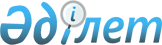 О присвоении наименовании улицамРешение акима Бирликского сельского округа Курмангазинского района Атырауской области от 11 мая 2017 года № 8 Зарегистрировано Департаментом юстиции Атырауской области 1 июня 2017 года № 3870
      В соответствии с подпунктом 4) статьи 14 Закона Республики Казахстан от 8 декабря 1993 года "Об административно–территориальном устройстве Республики Казахстан", статьей 37 Закона Республики Казахстан от 23 января 2001 года "О местном государственном управлении и самоуправлении в Республике Казахстан", и на основании заключения ономастической комиссии Атырауской области от 7 февраля 2017 года, аким Бирликского сельского округа РЕШИЛ: 
      1. Присвоить следующие наименования некоторым улицам село Бирлик и Амангелди согласно приложению.
      2. Контроль за исполнением настоящего решения оставляю за собой.
      3. Настоящее решение вступает в силу со дня государственной регистрации в органах юстиции и вводится в действие по истечении десяти календарных дней после дня его первого официального опубликования.
      1. В селе Бирлик:
      1) Улице № 1 – наименование "Бірінші мамыр";
      2) Улице № 2 – наименование"Тәуелсіздк";
      3) Улице № 3 – наименование "Қиғаш";
      4) Улице № 4 – наименование "Балықшы";
      5) Улице № 5 – наименование "Ынтымақ"
      6) Улице № 6 – имя "Филосов Котельников";
      7) Улице № 7 – имя "Сатыбалды Расбеков";
      8) Улице № 8 – имя "Василий Григорьев";
      9) Улице № 9 – имя "Қаби Оқаев";
      10) Улице № 10 – имя "Әмірғали Мұқашев";
      11) Улице № 11 – имя "Мұхамбетшәріп Бекбаев".
      2. В селе Амангелди:
      1) Улице № 1 – имя "Сарай Сүйіншәліқызы";
      2) Улице № 2 – наименование "Ұлы Жеңіске 60 жыл";
      3) Улице № 3 – имя "Амангелді Иманов":
      4) Улице № 4 – наименование "Болашақ".
					© 2012. РГП на ПХВ «Институт законодательства и правовой информации Республики Казахстан» Министерства юстиции Республики Казахстан
				
      Аким округа

Б. Акбанов
Приложение к решению акима Бирликского сельского округа от "11" мая 2017 года № 8